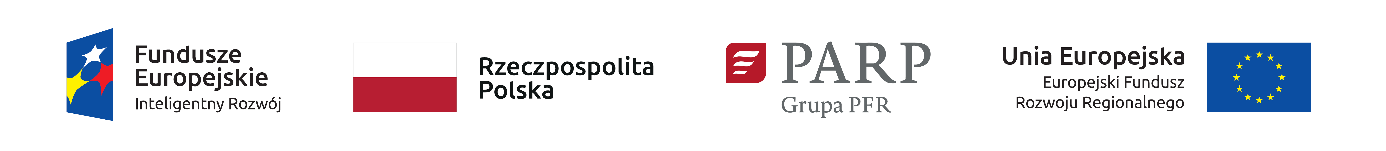 Załącznik nr 7 do Umowy nr POIR.03.03.03-……-…………/19-00Wniosek o dofinansowanie nr POIR.03.03.03-……-…………/19Załącznik służy wyłączenie zaprezentowaniu informacji znajdujących się we wniosku o dofinansowanie w sposób dostosowany do potrzeb gromadzenia informacji o wskaźnikach w systemie SL 2014.Załącznik nie wprowadza zmian w zakresie wartości wskaźników rezultatu, które mają być osiągnięte w projekcie, tylko prezentuje te wartości w sposób umożliwiający odpowiednie ich zarejestrowanie w systemie, tzn. we wskaźnikach, dla których wartość bazowa była większa od „0” wskazuje się „0”, a wartość docelowa obniżana jest do wartości wynikającej z różnicy pomiędzy wartością docelową a wartością bazową prezentowaną we wniosku o dofinansowanie.X. WSKAŹNIKIWskaźniki rezultatu Wskaźniki rezultatu Wskaźniki rezultatu Wskaźniki rezultatu Wskaźniki rezultatu Wskaźniki rezultatu Nazwa wskaźnikaJednostka miaryRokbazowyWartość bazowaRok osiągnięcia wartości docelowejWartość docelowaLiczba kontraktów handlowych zagranicznych podpisanych przez przedsiębiorstwa wsparte w zakresie internacjonalizacji [szt.]szt.Opis metodologii wyliczenia wskaźnika oraz sposobu weryfikacji osiągnięcia zaplanowanych wartości wskaźnikaOpis metodologii we wniosku o dofinansowanieOpis metodologii we wniosku o dofinansowanieOpis metodologii we wniosku o dofinansowanieOpis metodologii we wniosku o dofinansowanieOpis metodologii we wniosku o dofinansowaniePrzychody ze sprzedaży produktów na eksport [zł]PLNOpis metodologii wyliczenia wskaźnika oraz sposobu weryfikacji osiągnięcia zaplanowanych wartości wskaźnikaOpis metodologii we wniosku o dofinansowanieOpis metodologii we wniosku o dofinansowanieOpis metodologii we wniosku o dofinansowanieOpis metodologii we wniosku o dofinansowanieOpis metodologii we wniosku o dofinansowaniePrzychody ze sprzedaży na eksport produktów będących przedmiotem projektuPLNOpis metodologii wyliczenia wskaźnika oraz sposobu weryfikacji osiągnięcia zaplanowanych wartości wskaźnikaOpis metodologii we wniosku o dofinansowanieOpis metodologii we wniosku o dofinansowanieOpis metodologii we wniosku o dofinansowanieOpis metodologii we wniosku o dofinansowanieOpis metodologii we wniosku o dofinansowanie